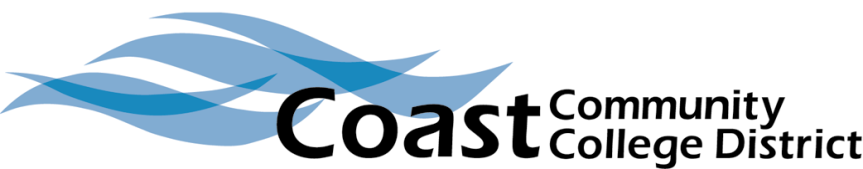 Project Voyager Continuous Improvement Teamhttp://www.cccd.edu/voyager/default.aspxSeptember 22, 2011   District Conf Room E (Admin Services)   9:00 AM – 10:30 AM  CCC Confer Option (888) 886-3951 p/c 498501 (presenter 6108037) Record *22AGENDA Scheduled UpgradesBanner/CALB v8.5.2. Friday October 14 – Sunday October 16, 2011. Oracle 11g Upgrade (10gR2 desupport Dec 2011).  5PM Nov 3 – 8AM Nov 4 Linux 5 upgrade for Luminis (before desupport Feb 2012). January 5-8, 2012Review, Discussion and Planning Topics3CBG conference – Tuesday September 27, Knott’s Berry Farm, $50 registrationSunGard Health Check engagement. September 12-15, 19. Return after 8.5.2 upgrade.Banner/CALB Spring 2012 upgradeCurrent ProjectsVoyager website http://www.cccd.edu/voyager/projectList.aspx   synched from  https://occportal.orangecoastcollege.net/it/voyager/default.aspx  OCC SharePointTeam lead reportsFinance – Kim on vacationHuman ResourcesFinancial AidResearch and ReportingStudent ServicesInstruction, Catalog and ScheduleLuminis - 4.3.0.69 password recovery email enabled August 5, 2011IT – Presidents Council September 19Other BusinessNext meetings: October 13, November 3Team/ Lead: Finance/ Kim Allen, Daniela Thompson, HR/ Geri Wile, Student Services/ Shirley Donnelly, Paula Fullerton, Instruction, Catalog & Schedule/ Nathalie Ferrero, Jeff Courchaine, Financial Aid/ Melissa Moser, Research & Reporting/ Jorge Sanchez, Luminis/ Eric Hobbs, IT/ Jeff Arthur. Site Reps/ Efren Galvan, Dean Mancina, Jill Golden, Glen Profeta, Vincent Ngo.Actions Taken / Decisions: 